Государственное бюджетное общеобразовательное учреждение Самарской области средняя общеобразовательная школа имени Героя Советского Союза Николая  Степановича  Доровского  с. Подбельск муниципального района Похвистневский  Самарской области (ГБОУ  СОШ  им. Н. С. Доровского с. Подбельск)План-конспект урока английского языка в 3 классе Учитель: Голина Е.О.Тема: Неопределённые местоимения some и any. Дата проведения: 10.11.2015Учебник: Английский язык. 3 класс: учебник для общеобразовательных организаций с приложением на электронном носителе/ [Н.И. Быкова, Д. Дули, М.Д. Поспелова, В. Эванс]. – 2 изд. – М.:Express Publishing: Просвещение, 2013Тип урока: «Открытие» новых знаний.Цель  урока: Формирование метапредметных результатов:Коммуникативные УУД: адекватно использовать речевые средства для построения монологического и диалогического высказывания.Регулятивные УУД: учитывать выделенные учителем ориентиры действия в новом учебном материале.Познавательные УУД: уметь извлекать информацию из прочитанного текста, уметь действовать по образцу, осуществлять поиск необходимой информации в грамматическом справочнике.Формирование предметных результатов:Коммуникативные (говорение): научиться просить что-нибудь за столом и реагировать на просьбу  и отвечать на вопрос.Коммуникативные (чтение): научиться читать новые слова, читать про себя и понимать текст, построенный на изученном языковом материале. Коммуникативные (письмо): научиться писать записку для покупок в магазине.Языковые средства и навыки оперирования ими (лексическая сторона речи): учиться оперировать активной лексикой в соответствии с коммуникативной задачей.Языковые средства и навыки оперирования ими (грамматическая сторона речи): уметь употреблять неопределённые местоимения some и any. Активная лексика/структуры: lunch box, menu, potatoes, pasta, carrots, sausages, rice, popcorn, Coke, shopping list, need, Can I have some meat and potatoes?  Here you are; ранее изученная лексика по теме «Еда».Формирование личностных результатов:Формировать мотивационную основу учебной деятельности.Формы работы учащихся: фронтальная, парная, индивидуальная.Организация деятельности учащихся на уроке:- принимают участие в постановке цели урока;- знакомятся с новой лексикой;- учатся вести этикетный  диалог «За столом»;- учатся употреблять неопределённые местоимения some и any;- читают записку  и заполняют таблицу;- обсуждают написание собственной записки маме по образцу;- составляют диалоги о том, что есть в их коробке для завтрака;- работают с текстом учебника; - оценивают себя и друг друга.Необходимое техническое оборудование: компьютер, проектор, учебник, карточки для рефлексии, плакат My Favourites!  Ход урокаI. Организационный момент.- Good morning, friends! Sit down. I am glad to see you. Let us begin our lesson. How are you?II. Формулирование темы урока.- Dear friends, today we’ll learn new words, speak about what we have in our lunch boxes and read mum’s shopping notes.III. Фонетическая зарядка.Учитель вешает плакат My Favourites! на доску говорит: I like something beginning with “e”.Учащиеся угадывают, задавая вопрос: Do you like eggs?Таким же образом повторяются названия остальных продуктов и напитков.IV. Введение и отработка новой лексики.-Today our topic is  «In my lunch box». What is lunch box, how do you think?We will learn how to pronounce the words describing food.Учитель читает слова, чётко выделяя звуки, ученики хором повторяют слова за ним. Затем учитель демонстрирует ЭОР. So, look at the screen!V. Обучение диалогической речи. Работа с учебником (с. 46, упр. 2).Учащиеся повторяют за учителем образец, а затем разыгрывают аналогичные диалоги в парах. Divide into pairs and act out the dialogues, please. Use the example in exercise 2, page 46 in your textbooks.Диалоги двух-четырёх пар заслушиваются перед классом.VI. Введение нового материала.Учащиеся смотрят видеоролик. Далее учитель объясняет правила употребления  местоимений “some” и “any”. Затем учащиеся составляют утвердительные, вопросительные и отрицательные предложения с “some” и “any” с привлечением личного опыта и используя в качестве зрительных опор картинки на плакате и предложения, написанные учителем на доске.VII. Отработка нового материала. Первичное осмысление и закрепление знаний. (с. 46, упр. 3)- Open your books at page 46 exercise 3.Учащимся дается время для выполнения упражнения.- Now let's translate the text.VIII. Физкультминутка.- Now we are tired. Let's do some exercises. Do and repeat after me.Учитель демонстрирует видео. IX. Закрепление знаний. Обучение чтению с поиском нужной информации. Выполнение заданий по учебнику. (с. 47, упр. 4)Учитель читает и объясняет задание и значение словосочетания shopping list.Now read mum’s shopping notes. Then read and translate your  shopping list.Учащиеся читают записку про себя и составляют список покупок, которые необходимо сделать Карен. Ответы проверяются. Затем отдельные учащиеся читают предложения из текста, которые помогли им составить список.X. Объяснение домашнего задания. - Thank you, boys and girls and now your home task:Учебник: с. 46, упр. 1, 2; с. 47, упр. 5.Рабочая тетрадь: с. 24, упр. 1, 2.Урок	XI. Обучение монологическому высказыванию. Выполнение заданий по учебнику. (с. 47, упр. 5) - Choose three food products you’d like to eat for breakfast and draw them. Ask questions to your friends answer his/her questions.Учащиеся выбирают три продукта, которые они хотели бы взять с собой в школу на  завтрак, и рисуют их в тетрадях. Затем они работают в парах, задают вопросы и отвечают на них, как показано в образце. После этого некоторые учащиеся выступают перед классом.XII. Подведение итогов урока. Рефлексия. Оценивание знаний. Учитель направляющими вопросами узнает, в чем были сложности, что нового узнали для себя ученики. Проводят самоанализ работы на уроке. Потом заполняют карточки, в которых оценивают себя.Oxana, Sasha and Dima get excellent marks for the work at the lesson. Give me your record books. That’s all for today. The lesson is over, goodbye!Приложение.Рефлексия на конец урокаФамилия, имя _____________________6a (с. 46—47)Технологическая карта урока английского языка в 3 классеЗадания (Tasks)Задания (Tasks)У меня получилось (I can do it)…У меня получилось (I can do it)…У меня не получилось(Ican’t do it)…У меня не получилось(Ican’t do it)…Я не участвовал(I don’t take part in)Я не участвовал(I don’t take part in)Рассказать классу о трех продуктах, которые они хотели бы взять ссобой в школу на завтракРассказать классу о трех продуктах, которые они хотели бы взять ссобой в школу на завтракОтветить на вопрос учителяОтветить на вопрос учителяЗадать вопрос учителюЗадать вопрос учителюРазыграть диалогРазыграть диалогНазывать продукты питанияНазывать продукты питанияКакую оценку ты бы поставил (а) себе за урок? Отметь плюсиком.fivefourthreethreetwooneZero(0)№Этап урокаНазвание используемых ЭОРДеятельность учителя(с указанием действий с ЭОР, например, демонстрация)Деятельность ученикаВремя (в мин.)Формируемые УУДФормируемые УУДФормируемые УУДФормируемые УУД№Этап урокаНазвание используемых ЭОРДеятельность учителя(с указанием действий с ЭОР, например, демонстрация)Деятельность ученикаВремя (в мин.)Познава-тельныеРегулятив-ныеКоммуникативныеЛичност-ные1235678910111Организа-ционный моментПриветствие учащихся; проверка учителем готовности класса            к уроку; организация внимания. Приветствуют учителя.1Умение слушать и вступать в диалог.Умение выделять нравственный аспект поведе- ния.2Формулирование темы урокаОбъявляет тему урока. Стимулирует мотивацию к обучению.Учащиеся задают вопросы, чем они будут заниматься на уроке (выбор из множества), т.е. принимают участие в постановке цели урока.1Осознанное и произвольное построение речевого высказыва-ния.Прогнозиро- вание своей деятельности.постановка вопросов – инициативное сотрудничество в поиске и сборе информации.Ориента-ция  в межлич-ностных отноше-ниях.3Фонетическая зарядкаНа доске — плакат My Favourites! Учитель говорит: I like something beginning with “e”.Учитель отвечает на вопрос.Таким же образом повто- ряются названияостальных продуктов и напитков.Учащиеся угадывают, задавая вопрос: Do you like eggs?3Выделение и осознание того, что уже пройдено.строить продуктивное взаимодействие и сотрудничество со сверстниками и взрослыми.4Введение и отработка новой лексикиhttp://www.youtube.com/watch?v=oLu0mG8KOPoУчитель читает название урока и объясняетучащимся, что такое lunch box. Затем он по-казывает по очереди на картинки плаката ипроизносит соответствующее слово. Учитель демонстрирует ЭОР.Учащиеся слушают и повторяют хором и индивидуально.Учащиеся говорят, что на них изображено.5Структурирование знания.Выделение и осознание того, что уже пройдено.Осознан-ное использование речевых средств в соответст-вии с задачей коммуни-кации.Смысло-образование5Обучение диалоги-ческой речис. 46, упр. 2Учитель читает образец диалога. Учитель подходит к уча- щимся и помогает им по мере необходимости.Учащиеся повторяют за ним, а затемразыгрывают аналогичные диалоги в парах.Затем некоторые учащиеся разыгрывают диалоги перед классом.8Действия по выбору языковых средств.Развитие умения работать в парах.Умение с достаточной полнотой и точностью выражать свои  мысли, умение слушать и вступать в диалог.6Изучение нового материалаhttp://www.youtube.com/watch?v=rO94LpEEBnw&list=PLl1VaJoZMDxo_EwjOKS7kW4NLJxJSRSpB&index=1Демонстрирует ЭОРПоказывая на плакате на рисунок с изображением мяса, учитель произносит и пишет:I’ve got some meat. Показывая на картинкус изображением картофе- ля, учитель говорит и пи- шет: I haven’t got any potatoes.Далее учитель объясняет правила употребления  местоимений “some” и “any”Учащиеся смотрят видеоролик.Затем учащиеся составляют утвердительные, вопросительные и от-рицательные предло- жения с “some” и“any” с привлечением личного опыта и ис-пользуя в качестве зрительных опор картинки на плакате и предложения, написанныеучителем на доске.10Поиск и выделение необходимой информации. Структурирование знаний. Анализ объектов.Целеполага-ние, Выдвижение гипотез.Умение слушать и вступать в диалог.7Первичное осмыс-ление и закрепление знаний(выполнение заданий по учебнику(с. 46, упр. 3)Учитель читает образец и объясняет задание.Учащимся дается время для выполнения упражнения, а затем они читают предложения.5Рефлексия способов и условий действия.Анализ объектов и синтез.Осознан-ное использование речевых средств в соответст-вии с задачей коммуни-кации.Устанавли-вать связь между целью деятель-ности и ее результа-том.8Физминуткаhttp://www.youtube.com/watch?v=h4eueDYPTIg&list=PL03JddKdZKsrE2J5OkEy2jh12lbzWoj2J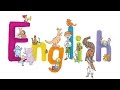 Демонстрирует видео Сменить деятельность, обеспечить эмоциональную разгрузку учащихся.Учащиеся сменили вид деятельности (отдохнули) и готовы продолжать работу.39Первичное закрепление знаний.Обучение чтению с поиском нужной информации.Выполнение заданий по учебнику.с. 47, упр. 4Учитель читает и объясняет задание и зна- чение словосочетанияshopping list.Учащиеся читают записку просебя и составляют список покупок, которыенеобходимо сделать Карен. Ответы прове -ряются. Затем отдель- ные учащиеся читаютпредложения из текста, которые помоглиим составить список.5Извлечение информа-ции из прочитан-ного текста.Умение организовывать свою деятельностьКоллектив-ное обсужде- ние проблем (при необходимости)Осознание себя как индиви-дуальности и одновре-менно как члена общества.10Домашнее задание.Учитель объясняет учащимся,что дома они должны вырезать из Рабочейтетради соответствующий лист (Portfolio Sheet), написать записку для своей мамы и список не- обходимых покупок пообразцу.Учебник: с. 46, упр. 1, 2; с. 47, упр. 5.Рабочая тетрадь: с. 24, упр. 1, 2.УрокЗаписывают домашнее задание.2Выделение и осознание того, что уже усвоено и что необходимо ещё усвоить.Умение задавать вопрос и выражать мысли.Устанавливать связь между целью деятельностью и их результатами.11Обучение монологическому высказы-ванию. Выполнение заданий по учебнику.с. 47, упр. 5Учитель читает образец и объясняет задание.Учитель подходит к учащимся и помогает им по мере необходимости.Учащиеся выбирают три продукта, которые они хотели бы взять ссобой в школу на завтрак, и рисуют их втетрадях. Затем они работают в парах, задают вопросы и отвечают на них, как показано в образце.После этого некоторые учащиеся выступаютперед классом.3Структурирование знания.Учитывать выделенные учителем ориентиры действия в новом учебном материале.Уметь с достаточной полнотой и точностью выражать свои мысли.12Подведение итогов  урока. Рефлексия.  Оценивание знаний. Учитель направляющими вопросами узнает, в чем были сложности, что нового узнали для себя ученики.Учащиеся обсуждают трудности на уроке и успехи. Проводят самоанализ работы на уроке. Потом заполняют карточки, в которых оценивают себя.2Анализ, рефлексия способов и условий действия; контроль и оценка процесса и результатов деятельностиОценка результатов деятельности  осознание качества и уровня усвоения материала.Рефлексия своих действийНравственно-этическая ориентация